{Institution letterhead}Or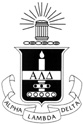 Alpha Lambda Delta Academic Honor Society		Name of SchoolDear Student Scholar (or mail merge first name here),Congratulations on your academic achievement! You have met the GPA criteria for membership in Alpha Lambda Delta, The Academic Honor Society for First-Year Success. Joining can open doors for you and offer opportunities to stand out, be recognized, and enjoy a more well-rounded college experience at {institution-name}.We know what it’s like to be new on campus. Setting yourself apart can be challenging among other high achieving students. Alpha Lambda Delta provides a community of scholars, a platform to develop your leadership and career-readiness skills, and financial support through scholarships, perks, and discounts. We have been guiding students to academic and career success for almost 100 years – accept membership and jumpstart your journey.Lifetime membership in Alpha Lambda Delta is a one-time cost of ${dues}. This includes the national dues of $30 and the local chapter dues of ${local-dues}. Be sure to accept membership by {closing-date}.To answer any questions, there will be an information session held on DATE at TIME in LOCATION, or you may contact the chapter advisor NAME at EMAIL. Information about the {induction-date} induction ceremony will be sent after you accept your invitation.
Invitation Acceptance Instructions
To accept your invitation, go to: https://ald.myhonorsociety.com/accept 
Register by using your {name of institution} e-mail address and entering the following Invitation Code: {insert unique invitation group code from MHS}We hope you will take advantage of this opportunity to join our national community of scholars!Sincerely,NAMES & TITLE